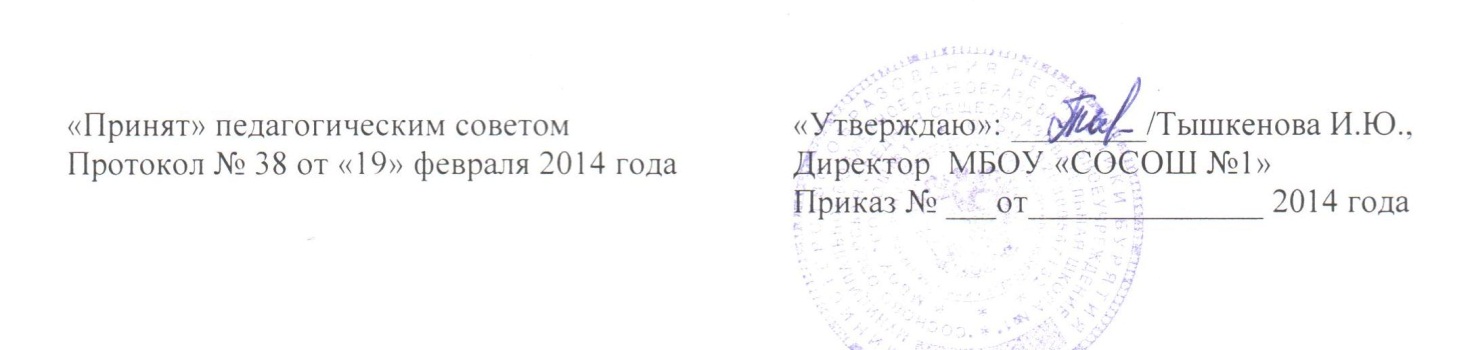 Кодекс профессиональной этики педагогических работниковМБОУ «Сосново-Озерская СОШ №1»I. Общие положения1.1. Кодекс профессиональной этики педагогических работников МБОУ «Сосново-Озерская СОШ №1», (далее Кодекс), разработан на основании положений Конституции Российской Федерации, Федерального закона от 29 декабря 2012 года №273-ФЗ «Об образовании в Российской Федерации», Указа Президента Российской Федерации от 7 мая 2012 года №597 «О мероприятиях по реализации государственной социальной политики» и иных нормативных правовых актов (Уставом ОУ, Коллективным договором, Правилами внутреннего трудового распорядка, должностными инструкциями и соглашениями (ст.8 ТК РФ)), а также основан на общепринятых нравственных принципах и нормах Российского общества и государства..1.2. Действие пунктов данного локального акта распространяется на педагогических работников образовательного учреждения.1.3. Кодекс – это свод морально-этических норм, правил и принципов педагогической этики и профессионального поведения педагога, который регулирует систему межличностных отношений в образовательном процессе.1.4. Кодекс определяет совокупность этических требований, вытекающих из принципов педагогической морали, ключевыми нормами которой являются профессиональный педагогический долг, педагогическая справедливость, педагогическая честь и педагогический авторитет. 1.5. Кодекс служит целям:-сохранения в образовательном процессе моральной ответственности педагога за воспитание личности гражданина России;- утверждения необходимости личностной позиции педагога как гражданина Российской Федерации;-обеспечения консолидирующей роли педагога в обществе;- повышения социальной значимости, престижа педагогического труда;- обозначению круга прав педагогических работников.-способствует тому, чтобы педагог сам управляет своим поведением, способствует дисциплине и взаимному уважению, а также установке в ОУ благоприятной и безопасной обстановки.-создание корпоративной культуры в школе, улучшение имиджа учреждения,-оптимизации взаимодействия с внешней средой и внутри образовательного учреждения.-совершенствование управленческой структуры, т.е. обеспечение устойчивого развития в условиях современных перемен.1.6. Задачи Кодекса:- сформировать методологическую основу профессиональной этики педагогических работников образовательном учреждении;-  выработать у педагогов стремление соблюдать этические нормы поведения;-   ориентировать молодых специалистов в ситуациях этической неопределённости и иных обстоятельствах морального выбора;- выступать средством профессионально-общественного контроля за соблюдением принципов профессиональной этики педагогических работников образовательного учреждения;- сформировать сферу моральных прав педагогических работников для облегчения их нравственной ориентации в образовательном процессе.1.7. Кодекс действует для всех педагогов, работающих в образовательном учреждении.1.8. Кодекс обсуждается и принимается на Педагогическом совете ОУ, затем утверждается приказом директора.1.9.    Знание и соблюдение работниками положений Кодекса является одним из критериев оценки качества их профессиональной деятельности и трудовой дисциплины.1.10. Кодекс определяет основные принципы совместной жизнедеятельности учеников, учителей и сотрудников ОУ, которые должны включать уважительное, вежливое и заботливое отношение друг к другу и к окружающим, аспекты сотрудничества и ответственности за функционирование образовательного учреждения.1.11. Кодекс определяет основные нормы профессиональной этики, которые:- регулируют отношение между педагогами и их учащимися, а также другими членами общественности образовательного учреждения.- защищает их человеческую ценность и достоинство.-поддерживают качество профессиональной деятельности педагогов и честь их профессии.-создают культуру образовательного учреждения, основанную на доверии, ответственности и справедливости.1.12. Изменения и дополнения в Кодекс могут вноситься по инициативе как отдельных педагогов, так и иных служб.1.14. Кодекс является документом, открытым для ознакомления всех участников учебно-воспитательного процесса (детей, родителей, педагогов).II. Этические правила профессионального поведения педагогических работников.2.1. Педагог стремится быть положительным примером для обучающихся.2.2. Педагог является честным, порядочным человеком, дорожит своей репутацией.2.3. Выбранный педагогом образ жизни не должен наносить ущерб престижу профессии.2.4. Педагог требователен к себе, стремится к самосовершенствованию.2.5. Педагогу присущи самонаблюдение, самоопределение и самовоспитание. Педагог не должен терять чувства меры и самообладания.2.6. Педагог соблюдает нормы русского языка, все виды норм культуры речи, не допускает использование ругательств, грубых и оскорбительных фраз.2.7. Педагог несет ответственность за физическое, интеллектуальное, эмоциональное и духовное развитие и воспитание обучающихся.2.8. Педагог несет ответственность за качество и результаты доверенной ему педагогической работы - образование подрастающего поколения.2.9. Педагог бережно и обоснованно расходует материальные и другие ресурсы образовательной организации; не использует в личных целях имущество образовательной организации (помещения, мебель, телефон, телефакс, компьютер, копировальную технику, другое оборудование, почтовые услуги, транспортные средства, инструменты и материалы), а также свое рабочее время.III. Взаимоотношения педагогаВзаимоотношения педагога с обучающимися и воспитанниками3.1. Своим поведением педагог поддерживает и защищает исторически сложившуюся профессиональную честь педагога.3.2. Педагог передает молодому поколению национальные и общечеловеческие культурные ценности, принимает посильное участие в процессе культурного развития обучающихся.3.3. Педагог воспитывает на своем положительном примере. Он избегает морализаторства, не спешит осуждать и не требует от других того, что сам соблюдать не в силах.3.4. Выбранный педагогом образ жизни не наносит ущерб престижу профессии, не мешает исполнению профессиональных обязанностей.3.5. Требовательность педагога по отношению к обучающимся должна быть позитивной и обоснованной, являться стержнем его профессиональной этики. Педагог не теряет чувства меры и самообладания.3.6. Педагог строит свою работу на основе безусловного уважения достоинства и неприкосновенности личности ребенка, активно защищает его основополагающие человеческие права, определяемые Всеобщей декларацией прав человека.3.7. Педагог выбирает подходящий стиль общения с обучающимися, основанный на взаимном уважении. Не унижает честь и достоинство обучающихся ни по каким основаниям, в том числе, по признакам возраста, пола, национальности, религиозных убеждений и иных особенностей.3.8. Педагог является одинаково доброжелательным и благосклонным ко всем обучающимся.3.9. Педагог выбирает методы работы с обучающимися, развивающие в них такие положительные черты и качества, как самостоятельность, самоконтроль, самовоспитание, желание сотрудничать и помогать другим.3.10. При оценке поведения и достижений обучающихся педагог стремится укреплять их самоуважение и веру в свои силы, показывать возможности совершенствования, повышать мотивацию учения.3.11. Педагог справедливо и объективно оценивает работу обучающихся, не допуская завышенного или заниженного оценочного суждения.3.12. Педагог обязан в тайне хранить информацию, доверенную ему обучающимися, за исключением случаев, предусмотренных законодательством.3.13. Педагог не злоупотребляет служебным положением, используя обучающихся для каких-либо услуг или одолжений в личных целях.3.14. Педагог имеет право на неприкосновенность личной жизни.Взаимоотношения педагога с педагогическим сообществом3.15. Педагог стремится к продуктивному и конструктивному взаимодействию с коллегами, оказывает взаимопомощь, уважает интересы других педагогов и администрации образовательного учреждения.3.16. Взаимоотношения между педагогами основываются на принципах коллегиальности, партнерства и уважения. Педагог защищает не только свой авторитет, но и авторитет своих коллег. Он не принижает своих коллег в присутствии учеников или других лиц.3.17. Важные для педагогического сообщества решения принимаются в образовательном учреждении на основе принципов открытости и общего участия.3.18. Педагогов объединяют взаимовыручка, поддержка, открытость и доверие.3.19. Педагог имеет право открыто выражать свое мнение по поводу работы коллег. Критика, высказанная в адрес другого педагога, должна быть объективной и обоснованной.3.20. Педагог в процессе учебно-воспитательной деятельности активно сотрудничает с психологами, врачами, родителями для развития личности и сохранения психического, психологического и физического здоровья обучающихся.3.21. Критика решений, взглядов, поступков, профессиональной деятельности коллег или представителей администрации не должна унижать подвергаемое критике лицо. Она обязана быть обоснованной, конструктивной, тактичной, необидной, доброжелательной. Важнейшие проблемы и решения в педагогической жизни обсуждаются и принимаются в открытых педагогических дискуссиях.3.22. Педагог имеет право получать от администрации образовательного учреждения информацию, имеющую значение для его работы. Администрация образовательной организации не имеет права скрывать информацию, которая может повлиять на работу педагога и качество его труда.3.23. За свои профессиональные заслуги педагог имеет право на поощрение от администрации образовательного учреждения.3.24. Инициатива педагога в вопросах совершенствования качества образовательного процесса приветствуется в образовательном учреждении.Взаимоотношения педагога с родителями обучающихся3.25. Педагог уважительно и доброжелательно общается с родителями обучающихся.3.26. Педагог консультирует родителей по вопросам образования обучающихся.3.27. Педагог не разглашает высказанное ребенком мнение о своих родителях или мнение родителей о своем ребенке.3.28. Отношения педагога с родителями основываются на согласовании оценки личности и достижений ребенка.3.29. На отношения педагога с обучающимися и на их оценку не влияет поддержка, оказываемая их родителями образовательного учреждения.Взаимоотношения педагога с обществом и государством3.30. Педагог является общественным просветителем, хранителем культурных ценностей, образованным человеком.3.31. Педагог стремится внести свой вклад в развитие гражданского общества.3.32. Педагог понимает и исполняет свой гражданский долг и социальную роль.3.33. Педагог является гражданином, соблюдающим законодательство Российской Федерации.3.34. Педагог не занимается противокультурной, аморальной, неправомерной деятельностью.3.35. Педагог не требует от обучающихся дополнительного вознаграждения за свою работу, за исключением случаев, предусмотренных законодательством. Если педагог занимается частной практикой, условия вознаграждения за труд должны быть согласованы в начале работы и закреплены договором.IV. Ответственность за нарушение положений Кодекса4.1. Нарушение положений настоящего Кодекса педагогическим работником рассматривается на заседаниях коллегиальных органов управления, предусмотренных уставом образовательным учреждением и (или) комиссиях по урегулированию споров, между участниками образовательных отношений. 4.2. Соблюдение педагогическим работником положений Кодекса может учитываться при проведении аттестации педагогических работников на соответствие занимаемой должности, при применении дисциплинарных взысканий в случае совершения работником, выполняющим воспитательные функции, аморального проступка, несовместимого с продолжением данной работы, а также при поощрении работников, добросовестно исполняющих трудовые обязанности.